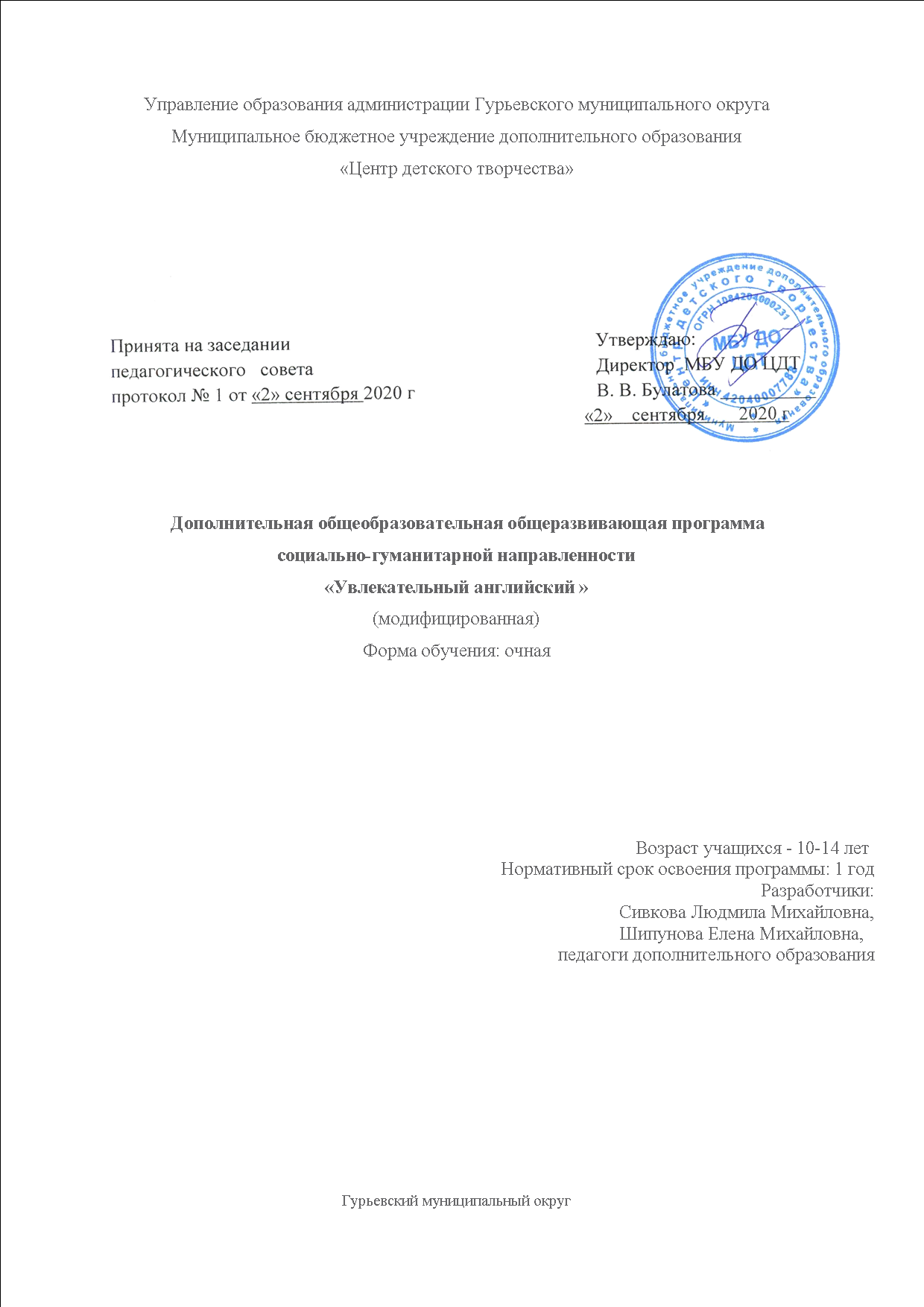 Разработчики: Сивкова Л. М., Шипунова Е. М. – педагоги дополнительного образования МАУ ДО «Центр детского творчества».Сивкова Л. М., Шипунова Е. М.  Увлекательный английский: дополнительная общеобразовательная общеразвивающая программа. Гурьевский муниципальный округ: МБУ ДО ЦДТ, 2020. 31 с. Программа «Увлекательный английский» реализуется в МБУ ДО «Центр детского творчества» с 2019 года.Дополнительная общеобразовательная общеразвивающая программа «Увлекательный английский» предполагает создание условий для формирования элементарной коммуникативной (речевой, социокультурной, учебно-позновательной) компетенции учащихся средствами изучения английского языка и культуры англоязычных стран, а также создание условий для привития у учащихся норм морали, общечеловеческих ценностей, приобщение их к миру культуры стран изучаемого языка.Срок реализации 130 часов (первый модуль 48 часов, 72 часа второй модуль), 10 месяцев. Программа предназначена для учащихся среднего школьного возраста.После обучения по программе «Увлекательный английский» учащиеся могут начать обучаться по программе «Занимательный английский +». Программа адресована педагогам дополнительного образования, реализующим занятия в рамках социально–педагогической направленности. СодержаниеРаздел I. Комплекс основных характеристик…………………………………...41.1. Пояснительная записка………………………………………………………41.2. Цель и задачи программы……………………………………………………81.3. Содержание программы………………………………………………...……91.4. Планируемые результаты…………………………………………………..17Раздел II. Комплекс организационно-педагогических условий………………212.1. Календарный учебный график…………………………………………..…212.2. Условия реализации программы………………………………………..….222.3. Формы аттестации……………………………………………………….….232.4. Оценочные материалы……………………………………………………...242.5. Методическое обеспечение………………………………………………...27Список литературы……………………………………………………………....29Приложение………………………………………………………………………30Раздел I. Комплекс основных характеристик1.1. Пояснительная запискаДополнительная общеобразовательная общеразвивающая программа социально-педагогической направленности «Увлекательный английский» разработана в соответствии с нормативно-правовыми документами: - Федеральный Закон от 29.12.2012 № 273-ФЗ «Об образовании в РФ»;- Приказ Министерства просвещения РФ от 9 ноября 2018 г. № 196 «Об утверждении порядка организации и осуществления образовательной деятельности по дополнительным общеобразовательным программам»;- Концепция развития дополнительного образования детей (Распоряжение Правительства РФ от 4 сентября 2014 г. № 1726-р);- Письмо Министерства образования и науки РФ от 18.11.2015 № 09-3242 «Методические рекомендации по проектированию дополнительных общеразвивающих программ (включая разноуровневые программы);- Постановление Главного государственного санитарного врача РФ от 04.07.2014 № 41 «Об утверждении СанПиН 2.4.4.3172-14 «Санитарно-эпидемиологические требования к устройству, содержанию и организации режима работы образовательных организаций дополнительного образования детей»;- Методические рекомендации по проектированию дополнительных общеобразовательных общеразвивающих программ (Министерство образования и науки России Федеральное государственное автономное учреждение «Федеральный институт развития образования»);- Положение о структуре, порядке разработки и утверждения дополнительных общеобразовательных общеразвивающих программ МБУ ДО «Центр детского творчества»;- Правила персонифицированного финансирования.Язык – это средство межкультурного общения, средство осознать мир как единое целое. Знание иностранного языка играет одну из важнейших ролей в получении и обмене информацией между народами, государствами, служит главным средством передачи информации. Знание хотя бы одного иностранного языка уже изменяет мировоззрение человека, расширяет его знания об окружающем его мире. Английский язык получил широкое распространение во всем мире, на нем говорят тысячи народов, его используют на деловых встречах, почти вся информационная сеть представлена на английском языке. Таким образом, английский язык – это язык всех областей человеческого общения: деловых, научных, политических и экологических.Знание английского языка раскрывает у учащихся образовательные и самообразовательные возможности, перспективы в выборе профессии, а также культурного обогащения при общении с людьми из других стран и знакомство с их культурным наследием. Программа «Увлекательный английский» способствует развитию – коммуникативной компетенции (речевой, социокультурной, учебно-позновательной). Осваивая программный материал, учащиеся приобретают социальный опыт, приобретают навык воспроизводства социальных связей и личностных качеств, необходимых для жизни.Одной из важных задач современного общества является решение проблемы способа организации детьми своего свободного времени, умением содержательно и интересно проводить свой досуг. Программа «Увлекательный английский» способствует процессу социализации личности (активизируется как на уровне сознания, так и поведения) поэтому правильная организация свободного времени в детский период является важным фактором как интеллектуального, так и физического развития. Программа предназначена для учащихся среднего школьного возраста.Программа реализует социально-педагогическую направленность Уровень освоения Программы – базовый (2 модуля обучения).Актуальность Программы связана с необходимостью современного подхода к формированию культуры личности, на приобщение учащихся к общечеловеческим и национальным ценностям через усвоение традиций и обычаев своей страны и англоязычных стран.Педагогическая целесообразность Программы состоит в том, что в процессе её реализации учащиеся овладевают знаниями, умениями, навыками, которые направлены на развитие социальных способностей, необходимых для дальнейшей самореализации и формирования личности, позволяющие учащемуся проявить себя при взаимодействии с окружающим миром, преодоление языкового барьера.Применяемые на занятиях методы обучения и содержательный компонент Программы в полной мере отвечает возрастным особенностям учащихся. Индивидуальный подход позволяет в рамках групповой формы занятий раскрыть и развить творческие способности учащихся.Отличительные особенности (новизна) Программы заключается в применении разнообразных игровых  приемов  для развития воображения, фантазии, образного и абстрактного мышления у учащихся.  Кроме того, Программа направлена на получение не только предметных знаний и результатов, но и метапредметных (личностные, регулятивные, познавательные и коммуникативные). Новизна данной Программы заключается и в том, что она рассматривается как система использования английского языка в развитии индивидуальности учащихся.Обучение английскому языку происходит в устной и письменной  форме. Устное начало с первых шагов создает условия для раскрытия коммуникативной функции языка, вызывает интерес учащихся к предмету и создаёт достаточно высокую мотивацию к изучению английского языка. Адресат программыНаполняемость учебной группы: учащиеся организуются в учебную группу в количестве 7-15 человек. После прохождения Программы «Увлекательный английский», при достижении планируемых результатов, учащиеся получают возможность продолжить освоение Программы «Увлекательный английский +». 1.2. Цель и задачи ПрограммыЦель первого модуля Программы (48 часов) – создание условий для формирования элементарной коммуникативной (речевой, социокультурной, учебно-позновательной) компетенции  учащихся средствами изучения английского языка и культуры англоязычных стран.Задачи: 
обучающие:- расширить филологический кругозор, познакомить с новыми лингвистическими явлениями и понятиями;-создать условия для формирования готовности и способности осуществлять самостоятельное изучение иностранных языков;- создать условия для расширения английского словарного запаса с учётом возможностей и потребностей учащихся.развивающие:-создать условия для готовности и способности осуществлять элементарное межкультурное общение в четырех видах речевой деятельности (аудировании, говорении, чтении и письме).воспитательные:- создать условия для формирования межличностного общения, формирования эмоционально-оценочного отношения к миру, развития культуры общения.Цель второго модуля Программы (72 часа) создание условий для привития учащимся норм морали, общечеловеческих ценностей, приобщение их к миру культуры стран изучаемого языка.Задачи: 
обучающие:- формировать умения использование иностранного языка как средства получения информации; - формировать умения приобретать знания об окружающей их действительности посредством иностранного языка;- формировать навык воспроизводства социальных связей необходимых для жизни;- способствовать дальнейшему формированию у учащихся интереса к английскому языку, к истории и культуре страны изучаемого языка;развивающие:- способствовать развитию интеллектуальных и познавательных способностей учащихся;- способствовать развитию восприятия, запоминания, осмысления новой информации;- способствовать развитию трудолюбия, терпимости, настойчивости в достижении цели, дисциплинированности, ответственности перед товарищами, умения выслушивать критику в свой адрес;воспитательные:- создать условия для формирования межличностного общения, формирования эмоционально-оценочного отношения к миру, развития культуры общения.1.3. Содержание ПрограммыУчебно–тематический план Программы «Увлекательный английский» Первый модуль обучения (48 часов)Срок обучения 4 месяцаСодержание учебно-тематического планаПрограммы «Увлекательный английский»Первый модуль (48 часов)Раздел I. Моя школа (8 часов)Тема 1.1. Введение в общеобразовательную общеразвивающую программу (2 часа)Вводное занятие. Знакомство с программой, ее целями, задачами.Правила техники безопасности на занятиях. Практическая работа Диагностика первоначальных ЗУН.Тема 1.2. История развития школы (2 часа)Современная школа и школа в прошлом. Занятия на уроках. Школьная форма. Школьный этикет.Практическая работаОтработка произношения слов по теме. Монологические высказывания по теме. Выполнение упражнений на закрепление нового лексического материала.     Тема 1.3. Обучение в школе (4 часа)Описание школы и  классной комнаты, школьные принадлежности и предметы, этикетные клише. Школьные праздники. Компьютер, работа на компьютере, профессии. Специальные вопросы в Present Simple.Практическая работа Отработка произношения слов по теме. Интонация утвердительных предложений. Отработка произношения буквосочетаний ea, ee. Интонация вопросительных предложений. Отработка навыков оформления прямой речи. Отработка правильного написания слов по теме. Чтение, обсуждение информации прочитанного текста. Аудирование с выборочным пониманием интересующей информации. Аудирование с общим пониманием информации. Разыгрывание диалога по образцу. Монологические высказывания по теме. Работа на компьютере. Выполнение упражнений на закрепление нового лексического материала.     Раздел II. Мир вокруг меня (12 часов)Тема 2.1. Мой город (4часа)Город, транспорт, ситуации общения в городе, правила поведения детей в городе и на дорогах. Поездка по городу, как спросить дорогу, купить билет. Предлоги места и направления.Практическая работа Монологические высказывания по теме. Выполнение упражнений на закрепление нового лексического материала.Тема 2.2. Мои увлечения (4 часа) Хобби, занятия в парке, в спортивном центре, на стадионе. Поход в кино, музеи, на концерт.Практическая работа Монологические высказывания по теме. Выполнение упражнений на закрепление нового лексического материала.Тема 2.3. Поездка за границу (4 часа)Школьные обмены. Туристические поездки. Общение подростков из разных стран. Грамматика: Pаst Simple.Практическая работа Монологические высказывания по теме. Выполнение упражнений на закрепление нового лексического материала.Раздел III. Мир профессий (28 часов)Тема 3.1. Профессии (8 часов)Мир профессий. Необычные профессии. Популярные профессии. Названия профессий (a pilot, a barman, an interpreter, a nurse, a journalist, a postman, an architect), лексика для характеристики разных профессий (design buildings, deliver letters, … etc.).Практическая работа Монологические высказывания по теме. Выполнение упражнений на закрепление нового лексического материала.Тема 3.2. Профессиональные качества (8 часов)Профессиональные и личные качества. Профессиональные качества, необходимые на разных работах. Как пройти собеседование.Практическая работа Монологические высказывания по теме. Выполнение упражнений на закрепление нового лексического материала.Тема 3.3. Выбор профессии (10 часов)Кем ты собираешься стать? Работа для подростков за рубежом и в России. Твоя любимая профессия. Местоимения в объектном падеже. Составление диалогов по теме, написание открытки. Практическая работа Монологические высказывания по теме. Выполнение упражнений на закрепление нового лексического материала.Учебно–тематический план Программы «Увлекательный английский» Второй модуль обучения (72 часа)Срок обучения 6 месяцевСодержание учебно-тематического планаПрограммы «Увлекательный английский»Второй модуль (72 часа)Раздел I. Мой дом - моя крепость (18 часов)Тема 1.1. Разновидности домов во всем мире (6 часов)Разновидности домов во всем мире. Дома в Англии и Америке. Создание уюта в доме. Дома в деревне и городе. Необычные дома. Дома в будущем. Составление рассказов о своем доме.Практическая работа Монологические высказывания по теме. Выполнение упражнений на закрепление нового лексического материала.Тема 1.2 Мебель  в доме (6 часов)Обозначение мебели и бытовой техники (an armchair, a fridge, a television, a coffee table, a plant, a lamp, a washing machine, etc.) . Современная мебель.Практическая работа Монологические высказывания по теме. Выполнение упражнений на закрепление нового лексического материала.Тема 1.3 Мои домашние питомцы (6 часов)Мой любимый питомец. Роль питомцев в нашей жизни. Отношение англичан к животным. Конструкция There is/There are, неопределенные местоимения some/any, указательные местоимения this/that/these/those.Практическая работа Монологические высказывания по теме. Чтение тематической литературы. Выполнение упражнений на закрепление нового лексического материала. Раздел II. Внешний вид (18 часов)Тема 2.1. История развития моды (6 часов)История развития моды. Одежда разных времёни народов. Одежда в разные сезоны. Твоя любимая одежда.Практическая работа Монологические высказывания по теме. Выполнение упражнений на закрепление нового лексического материала.Тема 2.2. Внешний вид (6 часов)Твой внешний вид. Предметы одежды (a coat, a jumper, a T-shirt, shoes, …. Etc.) ролевая игра «В магазине одежды» (Сan I help? How do you want to pay? Can I pay by credit card?).Практическая работа Монологические высказывания по теме. Выполнение упражнений на закрепление нового лексического материала.Тема 2.3. Разные стили одежды (6 часов)Школьная одежда. Спортивная одежда. Вечерняя одежда. Праздничные наряды. Одежда для девочек и мальчиков. Притяжательные местоимения (mine, yours, his, hers, ours,theirs), настоящее простое, длительное время. Глагол have got, степени сравнения прилагательных.Практическая работа Монологические высказывания по теме. Выполнение упражнений на закрепление нового лексического материала.Раздел III. Традиции и культура англоязычных стран (18 часов)Тема 3.1. Англоязычные страны (6 часов)Страны. Национальности. Знакомство с культурами. Национальная одежда англичан и американцев. Благодарность, просьба, извинения. Путешествие по известным странам мира. Поездка за рубеж. Прибытие в страну.Практическая работа Монологические высказывания по теме.Тема 3.2. Поездка за границу (6 часов)Таможенный и паспортный контроль. В гостинице. Запрос информации, приветствие, обращение на ресепшн. Модальные глаголы и конструкция to have to do. Знакомство с городом. Запрос информации о местонахождении нужного объекта.Практическая работа Монологические высказывания по теме. Выполнение упражнений на закрепление нового лексического материала.Тема 3.3. Моё путешествие в Лондон (6 часов)Каникулы в Лондоне. Фильмы. Группа века – The Beatles. Предпочтения. Деньги и чеки в Англии и США. Числительные. Транспорт города, страны. Автобус, автомобиль, метро. Обращение, привлечение внимания. Отъезд домой.Практическая работа Интонация вопросительных предложений. Отработка произношения слов по теме. Отработка произношения буквосочетаний air, ear. Отработка правильного написания слов по теме. Чтение с пониманием основного содержания. Монологические высказывания по теме. Выполнение упражнений на закрепление нового лексического материала.Раздел IV. Я и жители планеты Земля (18 часов)Тема 4.1 Моя малая родина (6 часов)Мой дом. Моя малая родина. Мое настроение. Воспитание в семье, в школе.Практическая работа Монологические высказывания по теме. Выполнение упражнений на закрепление нового лексического материала.Тема 4.2. Экология (6 часов)Экология. Защита окружающей среды. Предсказания. Есть ли жизнь на других планетах. Вещи, которые меня окружают. Чувства, эмоции к людям.Практическая работа Монологические высказывания по теме. Выполнение упражнений на закрепление нового лексического материала.Тема 4.3. Язык международного общения (6 часов)Языки мира. Язык международного общения. Английский – язык международного общения. Как я изучаю английский язык. Жизнь в будущем. Практическая работа Монологические высказывания по теме. Выполнение упражнений на закрепление нового лексического материала.1.4. Планируемые результатыОжидаемые результаты первого модуля:к концу первого модуля будут сформированы элементарные коммуникативные компетенции:       коммуникативные умения по видам речевой деятельности:как правило, учащиеся будут:говорение:- участвовать в диалогах (этикетном, диалоге-расспросе, диалоге-побуждении), соблюдая нормы речевого этикета, принятые в англоязычных странах;- составлять описание предмета, картинки, персонажа;- рассказывать о себе, своей семье, друге;- излагать содержание прочитанного текста;аудирование:- понимать на слух речь педагога и товарищей при непосредственном общении и вербально / невербально реагировать на услышанное;- понимать основное содержание небольших сообщений, рассказов, сказок в аудиозаписи, построенных в основном на знакомом языковом материале;- использовать зрительные опоры при восприятии на слух текстов, содержащих незнакомые слова.чтение:- соотносить графический образ английского слова с его звуковым образом;- читать вслух текст, построенный на изученном языковом материале, соблюдая правила произношения и соответствующую интонацию;- читать про себя и понимать содержание небольшого текста, построенного в основном на изученном языковом материале;- находить в тексте необходимую информацию в процессе чтения.письмо и письменная речь:- выписывать из теста слова, словосочетания и предложения;- в письменной форме отвечать на вопросы к тексту;- писать по образцу краткое письмо зарубежному другу  (с опорой на образец).социокультурная компетенция:как правило, учащиеся будут:- называть страны изучаемого языка по-английски;- соблюдать нормы речевого и неречевого поведения, принятые в стране изучаемого языка, в учебно-речевых ситуациях;- осуществлять поиск информации о стране изучаемого языка в соответствии с поставленной учебной задачей в пределах тематики;- о значении английского языка в современном мире.Ожидаемые результаты второго модуля:как правило, учащиеся будут:говорение:- начинать, вести/поддерживать и заканчивать беседу в стандартных ситуациях общения, соблюдая нормы речевого этикета, при необходимости переспрашивая, уточняя;- рассказывать о себе, своей семье, друзьях, своих интересах и планах на будущее, сообщать краткие сведения о своем городе/селе, о своей стране и стране изучаемого языка;- делать краткие сообщения, описывать события/явления (в рамках пройденных тем), передавать основное содержание, основную мысль прочитанного или услышанного, выражать свое отношение к прочитанному/услышанному, давать краткую характеристику персонажей; - использовать перифраз, синонимичные средства в процессе устного общения.аудирование:- понимать основное содержание кратких, несложных аутентичных прагматических текстов (прогноз погоды, программы теле/радио передач, объявления на вокзале/в аэропорту) и выделять для себя значимую информацию;- понимать основное содержание несложных аутентичных текстов, относящихся к разным коммуникативным типам речи (сообщение/рассказ), уметь определить тему текста, выделить главные факты в тексте, опуская второстепенные; - использовать переспрос, просьбу повторить.чтение: - ориентироваться в иноязычном тексте: прогнозировать его содержание по заголовку;- читать аутентичные тексты разных жанров преимущественно с пониманием основного содержания (определять тему, выделять основную мысль, выделять главные факты, опуская второстепенные, устанавливать логическую последовательность основных фактов текста);-читать несложные аутентичные тексты разных жанров с полным и точным пониманием, используя различные приемы смысловой переработки текста (языковую догадку, анализ, выборочный перевод), оценивать полученную информацию, выражать свое мнение; - читать текст с выборочным пониманием нужной или интересующей информации; письменная речь - заполнять анкеты и формуляры; - писать поздравления, личные письма с опорой на образец: расспрашивать адресата о его жизни и делах, сообщать то же о себе, выражать благодарность, просьбу, употребляя формулы речевого этикета, принятые в странах изучаемого языка.социокультурная компетенция:как правило, учащиеся будут:- владеть знаниями о значении родного и иностранного языков в современном мире;- владеть сведениями о социокультурном портрете стран, говорящих на иностранном языке, их символике и культурном наследии;- владеть употребительной фоновой лексикой и реалиями страны изучаемого языка: традициями (в проведении выходных дней, основных национальных праздников), распространёнными образцами фольклора (скороговорками, поговорками, пословицами;- владеть умением распознавать и употреблять в устной и письменной речи в ситуациях формального и неформального общения основные нормы речевого этикета, принятые в странах изучаемого языка (реплики-клише, наиболее распространённую оценочную лексику).Использовать приобретенные знания и умения в практической деятельности и повседневной жизни для:- социальной адаптации; достижения взаимопонимания в процессе устного и письменного общения с носителями иностранного языка, установления межличностных и межкультурных контактов в доступных пределах;- создания целостной картины полиязычного, поликультурного мира, осознания места и роли родного и изучаемого иностранного языка в этом мире; - приобщения к ценностям мировой культуры как через иноязычные источники информации, в том числе мультимедийные, так и через участие в туристических поездках, молодежных форумах и т.д.; - ознакомления представителей других стран с культурой своего народа; осознания себя гражданином своей страны и мира.Раздел II. Комплекс организационно-педагогических условий2.1. Календарный учебный графикРеализация Программы «Увлекательный английский»1.Продолжительность учебного года:Начало учебного года - 01.09Продолжительность учебного года - 40 недель2. Календарь занятийЭтапы образовательного процесса2.2. Условия реализации ПрограммыКадровые условия реализации программыПознание чужой культуры происходит на фоне собственной социокультурной реальности. Поэтому, педагогу дополнительного образования необходимо быть знатоком не только культуры страны изучаемого языка, но и своей собственной.Педагог дополнительного образования реализующий данную Программу владеет следующими профессиональными и личностными качествами:- обладает высшим педагогическим образованием по иностранным языкам;- владеет навыками и приёмами организации занятий по иностранному языку;- знает физиологию и психологию детского возраста;- умеет вызвать интерес к себе и преподаваемому предмету;- умеет создать комфортные условия для успешного развития личности учащихся;- умеет видеть и раскрывать творческие способности учащихся;- систематически повышает уровень своего педагогического мастерства и уровень квалификации по специальности.Учебно–методический комплексУчебные и методические пособия:Научная, специальная, методическая литература (см. список литературы).2. Материалы из опыта работы педагога:- иллюстрации о достопримечательностях Великобритании и США;- плакаты по страноведению;- грамматические схемы: грамматические времена, местоимения, глагол to be;- словари: англо- русские, русско-английские;- рефераты: «Великобритания. История королевства», «Хобби людей в разных странах», «Защита окружающей среды»;- видеофильм о свадьбе принца Уильяма.- компьютерные презентации: «Великобритания. История королевства», «Хобби», «Необычные музеи», «Защита окружающей среды», «Комсомолу-100», «Коренные народы Кузбасса», «Блокадный Ленинград»;- компьютер.Информационные ресурсы1. «Иностранные языки в школе».2.«Английский язык» приложение к газете «1 сентября».3.http://www.1september.ru/4. http://www.englishteachers.ru/5. http://www.homeenglish.ru/2.3.Формы аттестации/контроля1. Тестовые, контрольные, задания (устный опрос, письменный опрос, тестирование) (приложение 1).2. Создание проблемных, затруднительных заданий (решение проблемных задач.).3. Демонстрационные: конкурсов, соревнований, презентация.4. Игра.5. Передача учащемуся роли педагога.6. День творчества в кружках.7. Самооценка обучающихся своих знаний и умений.8. Индивидуальные карточки с заданиями различного типа.9. Творческий отчет (концерт, выставка и т.п.).10. Защита рефератов.С целью выявления соответствия уровня полученных учащимися знаний, умений и навыков прогнозируемым результатам Программы проходит текущий контроль по итогам каждого раздела, по окончании изучения Программы – итоговая аттестация.Текущий контроль проводится в форме тестирования и подводится в завершение каждого раздела.Каждый тест состоит из теоретической и практической частей. В первой содержатся вопросы с вариантами ответов по изученным социокультурным особенностям страны изучаемого языка. Во второй – задания, направленные на проверку сформированности навыков аудирования, чтения, говорения и письма по пройденной теме. Что соответствует уровням успешности освоения программы:Высокий, средний, низкий.Сведения заносятся в таблицу.2.4. Оценочные материалыОценочные материалы: задания для самостоятельной работы, викторины и упражнения на сайтах РОСНАНО, https://learningapps.org,  http://umapalata.ru, «Учи.ру».  Примерные тематические вопросы контрольной работыАнглийские звуки и буквыЗадание 1. Назови английские буквы и напиши их парами:A, F, d, B, e, C, f, g, a, b, с, D, E, G.Задание 2. Напиши пропущенные буквы:H__, I__, J__, K __, L___, M___, N__, O__, P__Задание 3. Найди ошибку и напиши буквы правильно:Aa, Bd, Cc, Db, Ee, Ff, Gg, Hn, Ij, Ji, Kk, Ll, Mm, Nh, Oo, Pp.Задание 4. Напиши пропущенные буквы:__h, __q, __r, __s, __t, __u, __v, __w, __z, __yЗадание 5. Напиши буквы в алфавитном порядке. Какие буквы пропущены?Hh, Xx, Kk, Ss, Uu, Cc, Pp, Nn, Aa, Zz, Ee, Dd, Bb, Ff, Jj, Mm, Oo, Rr, Vv, YyЗадание 6. Назови английские буквы:W, q, l, Y, G, f, h, D, b, P, R, t, E, x, g, I, L, m, n, r, i, d, j, V, J, y, QЗадание 7. Соедини буквы и звуки:Bb Cc Dd Hh Ll Ss Zz Rr Pp Ff Kk[b] [z] [s] [r] [k] [f] [d] [h] [l] [p]Задание 8. Назови буквы, которые стоят не на своём месте:Aa, Bb, Ss, Dd, Ff, Ee, Gg, Hh, Jj, Ii, Kk, Ll, Mm, Nn, Oo, Pp, Qq, Rr, Cc, Tt, Uu, Ww, Vv, Xx, Yy, Zz.Задание 9. Напиши пропущенные буквы:F___, ___g, ___ t, R ___, I ___, B ___, ___d, ___h, L ___, ___ m, N ___, J ___Задание 10. Назови буквы и скажи, как они читаются в словах:Aa - Ii, Bb – Dd, Cc – Ss, Gg – Jj, Ee – Uu, Ff - Tt, Hh – Nn, Pp – Rr, Vv - WwЗадание 11. Обведи кружком гласные буквы:1) a, r, g, k, u, c, s, q 2) d, t, f, e, x, p, v, i3) w, z, o, j, v, e, y, h 4) r, p, I, f, a, n, b, rЗадание 12. Прочитай транскрипцию и напиши буквы:1) [ei] ______ , [ai] ________ 6) [si:] _____, [ti:] _________2) [əu] ______, [ es] ________ 7) [vi:] _____, [wai] ________3) [ju:] ______, [a:] _________ 8) [kju:] ______, [ en] _______4) [el] ______, [eit∫] ________ 9) [ zed] ______, [pi:] _______5) [i:] ______, [bi:] ________ 10) [di:] ______, [eks] ________Учимся читать по-английскиЧтение гласных букв в открытом слогеЗадание 1. Прочитай слова:Aa name, take, cake, hate, snake, rain, train, paint, day, mayEe he, we, see, need, feed, sweet, green, tree, tea, eat, read, PeteIi/ Yy I, hi, pie, tie, time, like, fine, five, nine, kite, my, fry, spy, tryOo no, so, go, home, coat, open, stone, nose, closeUu pupil, student, suit, tune.Чтение гласных букв в закрытом слогеЗадание 1. Прочитай слова:Aa bad, bag, hat, cat, can, map, man, sand, flag, sad, dad, fat, rat, jam, antEe rest, text, egg, send, hen, left, ten, pen, red, help, dress, leg, desk, bedIi it, is, bit, dig, slim, did, kid, tip, sit, skip, pink, big, milk, swim, inkOo fox, stop, got, hot, dog, boss, box, not, frog, job, on, cross, fog, lostUu must, trust, us, plus, bus, nut, but, run, jump, fun, mum, cup, jug, sun.Задание 2. Обведи кружочком правильную транскрипцию выделенных гласных:1) plate, skate, name [æ] [ai] [ei]2) bad, and, Africa [æ] [ai] [ei]3) five, like, fine [i] [ai] [ei]4) ten, bed, hen [e] [i:] [ei]5) Pete, meet, sea [i:] [e] [ei]6) bus, but, cup [u] [ju:] [Λ]Задание 3. Найди правильный звук к каждому слову:1. Milk a) [æ]2. Fly b) [Λ]3. Nut c) [aı]4. Tree d) [eı]5. Flag e) [ı:]6. Plate f) [ı]Задание 4. Прочитай словаar car, far, park, mark, garden, arm, barkor for, fork, form, storm, sport, morning, horseПосле буквы w: work, word, worlder her, herb, verb, personir girl, bird, fir, first, birthday, skirtur turn, purse, curds, surnameЧтение буквы сБуква с чаще всего обозначает звук [k]:can, cat, cup, coast, cake, case, car, cube, cub, uncle, carry, cabbage, cottage, cream, clean, club, cut, cute, strict, coffee, disco, closeБуквосочетание ck всегда читается [k]:back, black, socks, clock, luck, pack, packet, jacketЕсли после буквы с следуют гласные e, i, y, то оначитается [s]:face, place, ice, nice, mice, pencil, juice, cinema, city, concert, December.2.5. Методическое обеспечениеФорма организации образовательного процесса: очная. Основная форма организации обучения – групповая. Содержание Программы спланировано с учётом специфики возраста учащихся среднего школьного возраста, их интересов, уровня подготовленности учащихся, что позволяет последовательно реализовывать принципы обучения:1. Принцип добровольности (зачисление ребёнка в группу возможно только по его желанию);2. Принцип взаимоуважения (всё общение ребёнка со сверстниками и с педагогом должно строиться на основе взаимоуважения, также как и общение педагога с каждым членом детского коллектива);3. Принцип личностного подхода (личность каждого ребёнка является непреложной ценностью);4. Принцип опоры на интерес;5. Принцип ориентации на достижении успеха (созданы условия для поддержания у детей веры в собственные силы и в возможность достижения успеха);6. Принцип последовательности (изложение материала имеет  логическую последовательность).Формы организации учебной деятельности:- индивидуальные;- индивидуально-групповые;- игровые;- конкурс;- групповые.Основной вид занятий - практическийИспользуются следующие методы обучения:- объяснительно–иллюстративный;- проблемный;- частично-поисковый;- исследовательский.Педагогические приёмы:- формирование взглядов (убеждение, разъяснение, дискуссии);- организация деятельности (показ, подражание, требование);- стимулирование и коррекция (поощрение, похвала, оценка);- сотрудничество, позволяющее педагогу и учащимся быть партнёрами в процессе образования;- свободного выбора, когда детям предоставляется возможность выбирать для себя направление специализации, степень сложности задания.Методы проведения занятия:Словесные, наглядные, практические, игровые.Каждое занятие по темам программы включает теоретическую часть и практическое выполнение задания.На занятии используются все виды наглядности:- показ иллюстраций, журналов, книг, фотографий.Список литературы1. Верхогляд В. А. Английские народные сказки. М. : Дрофа, 2017. 160 с.2. Григорьев Д. В. Внеурочная деятельность школьников. М. : Просвещение, 2017. 223 с.3. Дзюина Е. В. Игровые  уроки. М. : Дрофа, 2017. 115 с.4. Доннели Э. Шекспир. М. : Jigsaw–Publishing, 2016. 180 с.5. Зайкова О. А. Увлекательный английский. Волгоград : «Учитель», 2018. 205 с.6. Кулина Г. Г. Предметные  недели и открытые  уроки английского  языка. М. : Дрофа, 2016. 115 с.7. Опойкова А. И. Английский  язык от 3 до 10. М : Просвещение, 2017. 126 с.8. Стернина В. А. Шутки,  игры,  загадки на  английском  языке. М. : Дрофа, 2016. 105 с.9. Claire John , Pocket Scientist. London : Usborn. Com., 2016. 95 с.10.Ваулина Ю.Е. Английской в фокусе. М. : Просвещение, 2016.215с.11.Дзюина Е. В. Игровые уроки и внеклассные мероприятия на английском языке». М. : Просвещение, 2017.240 с.12.Клементьева Т. Б. 555 диалогов, стихов и творческих заданий на английском языке. М.: Дрофа, 2016. 235с.13.Кулиш. В.Г.Занимательный английский для детей. Сказки, загадки, увлекательные истории». М. : Дрофа, 2015.320с.14.Пукина Т.В.Занимательный английский 5-11 классы». Волгоград : «Учитель», 2016 .199 с.Приложение 1. Вставьте do, does.What…..he like to play?…Kate like to play tag. Yes, she….What …you want to be?…..they want to be drivers.2. Вставьте am, is, are.What …she? She…a doctor?Who …you?I...…a pupil. He …a pilot.We ….friends.3. Транскрипционные звуки1. Какой звук передает этот транскрипционный знак [u:]:a) у                 b) о                       с) и             d) э2. Какой звук передает этот транскрипционный знак [eı]:а) ай                b) эй                    с) о                  d)  ой3. Какая буква стоит между Р и R:a) Q                 b) T           c) S         d) U4. Сколько букв в английском алфавите:а) 20                b)  24            c)  21                d)  265. Отметьте правильный перевод слова “кукла“:a) dog               b) duck         c)  doll        d)  ball6. Выберите правильное написание цифры “ “:a) four                 b) five         c) three      d) nine7. Выберите правильную транскрипцию слова  duck“ :a) [ dʌ g  ]           b) [ duk ]     c) [ dʌ k ]      d) [ dusk ]8. Укажите правильный перевод словосочетания “under the box“:a) на коробке        b) под кроватью        с) в коробке        d) под коробкой9. Выберите правильное написание слова “зеленый“:a) blue                   b) grey            c) brown               d) green10. Решите пример: 5 + 4:а) eight                     b) nine             c) three               d) six11. В каком случае звук, передаваемый буквой “i“, отличается от других:а) fine                         b) like             c ) his         d) driver12. Отметьте правильный перевод предложения “He can swim“:a) Он умеет плавать                     b) Он не умеет плавать13. Что означает вопрос: ”How old are you ?“:a) Где ты живешь?     b) Сколько тебе лет?с) Как тебя зовут ?     d) Как дела?№п/пНаименование разделов, подразделовКоличество часовКоличество часовКоличество часовФорма контроля№п/пНаименование разделов, подразделовВсего часовТеорияПрактикаФорма контроля1.I. Моя школа8351.1Введение в общеобразовательную общеразвивающую программу211устный опрос1.2История развития школы211Презентация1.3Обучение в школе413Игра2.II. Мир вокруг меня1239Сообщения, презентации2.1Мой город413Презентация2.2Мои увлечения413Презентация2.3Поездка за границу413Викторина (приложение 2)3.III. Мир профессий28820Монологические высказывания3.1Профессии826Презентация3.2Профессиональные качества826Монологические высказывания по теме3.3Выбор профессии1048Монологические высказывания по темеТест (приложение 1)4Итого481434№п/пНаименование разделов, подразделовКоличество часовКоличество часовКоличество часовФорма контроля№п/пНаименование разделов, подразделовВсего часовТеорияПрактикаФорма контроля1.Раздел 1.Мой дом -  моя  крепость183151.1Разновидности домов во всем мире615Презентация1.2Мебель в доме615Сообщения1.3Мои домашние питомцы6152.Раздел 2.Внешний вид18315Игра, кроссворды2.1История развития моды615Презентация2.2Внешний вид615Диалог2.3Разные стили одежды615Презентация3.Раздел 3. Традиции и культура англоязычных  стран183153.1Англоязычные страны615Презентация3.2Поездка за границу615Игра3.3Моё путешествие в Лондон615Игра4Раздел 4. Я и жители планеты Земля183154.1Моя малая родина615Сообщения4.2Экология615Презентация4.3Язык международного общения615Диалог5Итого721260Года обучения1 модульКоличество недель образовательного процессаПраздничные дни2 модульКоличество недель образовательного процессаПраздничные дниЛетние каникулыВсего в год1 год обучения не позднее 15.09 –  31.12.16 недельНоябрь 04 не позднее 09.01 – 30.0624неделиЯнварь:01,02,03,04,05,06,07,08Февраль: 23Март:08Май:01,09Не позднее 1 июля до 31 августа 40 недельЭтапы образовательного процесса1 год обученияНачало учебного годане позднее 15 сентября текущего годаПродолжительность учебного года40 недельПродолжительность занятий40 минутПерерыв между занятиями10 минутОкончание учебного года не позднее 1 июлятекущего годаКаникулы летниедо 31 августа